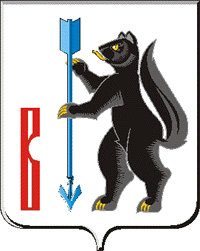 РОССИЙСКАЯ ФЕДЕРАЦИЯСВЕРДЛОВСКАЯ ОБЛАСТЬДУМА ГОРОДСКОГО ОКРУГА ВЕРХОТУРСКИЙ Р Е Ш Е Н И Еот «24» марта 2021г. №22г. Верхотурье  О признании утратившим силу Решения Думы городского округа Верхотурский от 05.12.2018г.  №74 ««Об утверждении порядка увольнения (освобождения от должности) лиц, замещающих муниципальные должности, в связи с утратой доверия»      В связи с принятием решения Думы городского округа Верхотурский  от 09.12.2020 г. №56 «О внесении изменений в Устав городского округа Верхотурский», руководствуясь статьей 21 Устава городского округа Верхотурский, Дума городского округа Верхотурский       РЕШИЛА:1. Признать утратившим силу решение Думы городского округа Верхотурский от 05.12.2018г. №74 «Об утверждении порядка увольнения (освобождения от должности) лиц, замещающих муниципальные должности,в связи с утратой доверия».2. Настоящее решение вступает в силу со дня его подписания.3. Настоящее Решение опубликовать в информационном бюллетене «Верхотурская неделя» и разместить на официальном сайте Администрации городского округа Верхотурский..4.Контроль за исполнением настоящего Решения возложить на Председателя Думы городского округа Верхотурский И.А.Комарницкого.                    Главагородского округа Верхотурский				     А.Г. Лиханов        Председатель Думыгородского округа Верхотурский 				    И.А. Комарницкий